 “Brazil beyond the Future”- Lauri Tähtinen History and Literature, Harvard University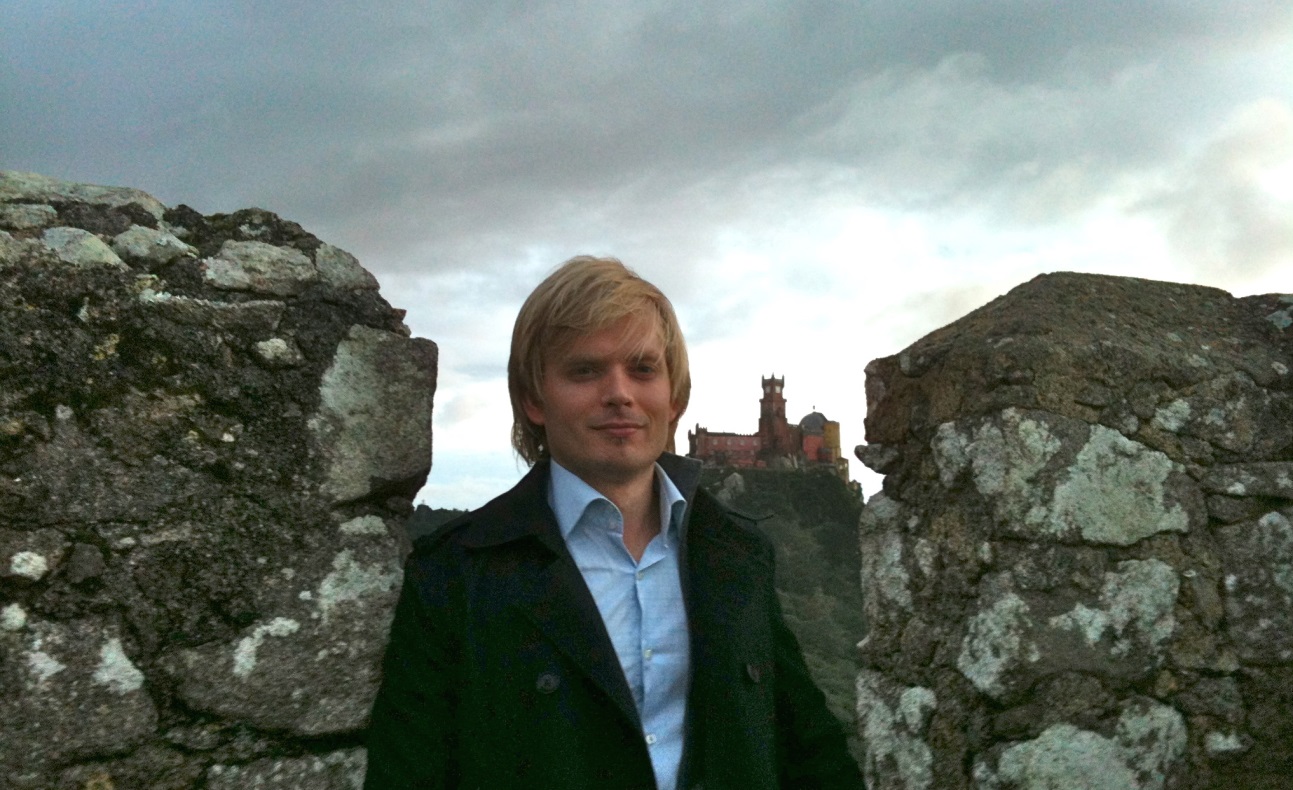 Tuesday, February 24, 20155pm to 7pmBoylston Hall, Room 403